  MADONAS NOVADA PAŠVALDĪBA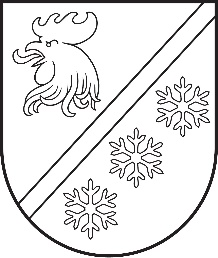 Reģ. Nr. 90000054572Saieta laukums 1, Madona, Madonas novads, LV-4801 t. 64860090, e-pasts: pasts@madona.lv ___________________________________________________________________________MADONAS NOVADA PAŠVALDĪBAS DOMESLĒMUMSMadonā2023. gada 28. septembrī							        	     Nr. 632									    (protokols Nr. 18, 78. p.)Par ēdināšanas izdevumu segšanu Madonas novada teritorijā deklarētajiem Jēkabpils Agrobiznesa koledžas Barkavas struktūrvienības izglītojamajiem no pašvaldības budžeta līdzekļiemMadonas novada pašvaldības dome 2022. gada 23. augustā apstiprinājusi Madonas novada pašvaldības noteikumus Nr. 26 “Kārtība, kādā piešķir un izlieto pašvaldības budžetā paredzētos līdzekļu Madonas novada pašvaldības izglītības iestāžu izglītojamo ēdināšanas pakalpojumu sniegšanai”. Ņemot vērā, ka ēdināšanas izdevumi tiek segti Madonas novada teritorijā esošo izglītības iestāžu izglītojamajiem, arī Madonas novada teritorijā deklarētajiem Jēkabpils Agrobiznesa koledžas Barkavas struktūrvienības izglītojamajiem, kuri mācās četrgadīgajās izglītības programmās no pašvaldības budžeta līdzekļiem līdz šim ir tikusi nodrošināta ēdināšanas izdevumu apmaksa.Noklausījusies sniegto informāciju, saskaņā ar Pašvaldību likuma 10. panta pirmo daļu, ņemot vērā 21.09.2023. Izglītības un jaunatnes lietu komitejas atzinumu, atklāti balsojot: PAR – 14 (Agris Lungevičs, Aigars Šķēls, Aivis Masaļskis, Artūrs Grandāns, Arvīds Greidiņš, Gatis Teilis, Gunārs Ikaunieks, Guntis Klikučs, Kaspars Udrass, Māris Olte, Sandra Maksimova, Valda Kļaviņa, Vita Robalte, Zigfrīds Gora), PRET – NAV, ATTURAS – 1 (Andris Sakne), Madonas novada pašvaldības dome NOLEMJ:Noteikt ēdināšanas izdevumu segšanu no pašvaldības budžeta līdzekļiem EUR 2,00 apmērā, t.sk. EUR 1,00 produktu iegādei un EUR 1,00 ēdiena sagatavošanas izdevumu segšanai vienam izglītojamajam dienā pēc faktiskā apmeklējuma Madonas novada teritorijā deklarētajiem Jēkabpils Agrobiznesa koledžas Barkavas struktūrvienības no valsts budžeta finansēto profesionālās vidējās izglītības grupu izglītojamajiem programmās, kuru apguves ilgums ir četri gadi.Uzdot Madonas novada Centrālās administrācijas Juridiskajai un personāla nodaļai slēgt līgumu ar Jēkabpils Agrobiznesa koledžu par ēdināšanas izdevumu segšanu.Lēmums stājas spēkā ar 2023. gada 1. septembri.Atzīt par spēku zaudējušu Madonas novada pašvaldības 2022. gada 31. augusta lēmumu Nr. 561 (protokols Nr. 19, 31. p.) “Par ēdināšanas izdevumu segšanu Madonas novada teritorijā deklarētajiem Jēkabpils Agrobiznesa koledžas Barkavas struktūrvienības izglītojamajiem no pašvaldības budžeta līdzekļiem”.              Domes priekšsēdētājs				             A. Lungevičs	Seržāne 26136230ŠIS DOKUMENTS IR ELEKTRONISKI PARAKSTĪTS AR DROŠU ELEKTRONISKO PARAKSTU UN SATUR LAIKA ZĪMOGU